การดำเนินการตามนโยบายการบริหารทรัพยากรบุคคล ประจำปีงบประมาณ 2565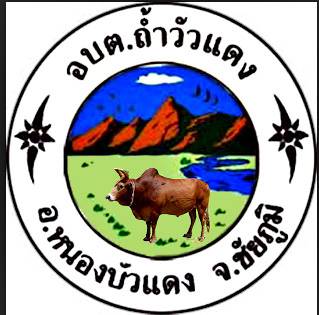 องค์การบริหารส่วนตำบลถ้ำวัวแดง อำเภอหนองบัวแดง จังหวัดชัยภูมิการดำเนินตามนโยบายการบริหารทรัพยากรบุคคลขององค์การบริหารส่วนตำบลถ้ำวัวแดง	การบริหารงานบุคคลขององค์การบริหารส่วนตำบลถ้ำวัวแดง ได้ดำเนินการตามกระบวนการบริหารงานบุคคลขององค์กรปกครองส่วนท้องถิ่นในด้านต่างๆ ตั้งแต่ การสรรหา การบรรจุ การแต่งตั้ง การโอนย้าย การพัฒนา 
การวางแผนอัตรากำลัง การประเมินผลการปฏิบัติงาน การเลื่อนตำแหน่ง การเลื่อนขั้นเงินเดือน การลงโทษและการให้พ้นจากตำแหน่ง เพื่อให้เป็นไปตามเจตนารมณ์ของรัฐธรรมนูญแห่งราชอาณาจักรไทยโดยเป็นระบบที่ยึดถือหลักคุณธรรมและหลักธรรมาภิบาลของการบริหารกิจการบ้านเมืองที่ดี (Good Governance) และสามารถบริหารทรัพยากรบุคคลให้เกิดประโยชน์สูงสุด สัมฤทธิ์ผลตามเป้าหมายที่ตั้งไว้	องค์การบริหารส่วนตำบลถ้ำวัวแดง ได้ดำเนินการตามนโยบายการบริหารทรัพยากรบุคคล ซึ่งเป็นไปตามกฎ ระเบียบ และข้อบังคับที่เกี่ยวข้อง ได้แก่ การวางแผนกำลังคน การบรรจุและแต่งตั้งบุคลากรการประเมินผลการปฏิบัติงาน การส่งเสริมจริยธรรมและรักษาวินัย การสรรหาคนดีคนเก่ง การพัฒนาบุคลากร การสร้างความก้าวหน้าในสายอาชีพ การพัฒนาคุณภาพชีวิตของบุคลากรในหน่วยงาน โดยมีรายละเอียด ดังนี้	1.นโยบายด้านการวางแผนอัตรากำลัง	เป้าประสงค์ 	ดำเนินการวางแผนอัตรากำลังคน โดยคำนึงถึงภารกิจ หน้าที่ความรับผิดชอบ สนับสนุนและส่งเสริมให้มีโครงสร้าง ระบบงาน การจัดกรอบอัตรากำลัง และการบริหารอัตรากำลังให้เหมาะสมกับภารกิจขององค์กรและเพียงพอ มีความคล่องตัวต่อการขับเคลื่อนการดำเนินงานของทุกหน่วยงานในองค์กร	กลยุทธ์	1.จัดทำแผนอัตรากำลังขององค์การบริหารส่วนตำบลถ้ำวัวแดง และทบทวนปรับปรุงโครงสร้างองค์กร ระบบงานในแผนอัตรากำลัง ให้สอดคล้องกับวิสัยทัศน์ พันธกิจ อำนาจ หน้าที่ ขององค์การบริหารส่วนตำบลถ้ำวัวแดง	2.นำหลักสมรรถนะและระบบคุณธรรม มาใช้เป็นเครื่องมือในการบริหารทรัพยากรบุคคลทั้งด้านการสรรหา การบรรจุและแต่งตั้งบุคลากร การเลื่อนขั้น และเลื่อนระดับ การประเมินผลการปฏิบัติงาน การวางแผนการพัฒนาบุคลากรและการบริหารผลตอบแทน	3.มีกระบวนการสรรหาคนดี คนเก่งเพื่อปฏิบัติงานตามภารกิจขององค์กรด้วยความโปร่งใสและตรวจสอบได้	4.มีการจัดทำปฏิทินเพื่อวางแผนความก้าวหน้าให้กับบุคลากรทุกตำแหน่ง	การดำเนินการ	1.จัดทำแผนอัตรากำลัง 3 ปี (พ.ศ.2564-2566) และได้ทบทวน ปรับปรุงโครงสร้างองค์กร ระบบงานและกรอบอัตรากำลัง ให้สอดคล้องกับวิสัยทัศน์ พันธกิจ และแผนการปรับบทบาทและภารกิจขององค์การบริหารส่วนตำบลถ้ำวัวแดง	2.จัดทำคู่มือการประเมินผลการปฏิบัติงาน	3.จัดทำคู่มือแผนเส้นทางความก้าวหน้าในอาชีพ/2.นโยบาย...	2.นโยบายด้านการสรรหาคนดีคนเก่งเพื่อปฏิบัติงานตามภารกิจของหน่วยงาน	เป้าประสงค์	ส่งเสริมให้บุคลากรมีวินัย คุณธรรม จริยธรรม ซึ่งเป็นพื้นฐานของข้าราชการที่ดีและเพื่อความก้าวหน้าในสายงานควบคู่ไปกับคุณธรรมจริยธรรม	กลยุทธ์	1.กำหนดหลักเกณฑ์ในการประเมินบุคลากรที่มีวินัย คุณธรรม จริยธรรม	2.การประเมินเป็นรูปแบบคณะกรรมการ	3.การประเมินนี้สามารถนำไปใช้เพื่อขอรับการประเมินการเลื่อนวิทยฐานะให้สูงขึ้น ซึ่งผลการประเมินต้องสอดคล้องกับคำกล่าวที่ว่า “ความรู้คู่คุณธรรม”	การดำเนินการ	1.มีการแต่งตั้งคณะกรรมการประเมินด้านวินัย คุณธรรม จริยธรรมฯของข้าราชการครูและบุคลากรทางการศึกษาที่ขอรับการประเมินเพื่อให้มีหรือวิทยฐานะ	2.มีการดำเนินการจัดประชุมคณะกรรมการเพื่อพิจารณาผลงานภายใต้กรอบที่กำหนดร่วมกัน	3.ตรวจสอบหลักฐานและตัวชี้วัดที่จัดทำไว้ประกอบการประเมิน และเสนอความเห็นเกี่ยวกับวินัย คุณธรรม จริยธรรมและจรรยาบรรณวิชาชีพ	3.นโยบายด้านการบรรจุและแต่งตั้งบุคลากร	เป้าประสงค์	สรรหาและเลือกสรรบุคลากรแทนตำแหน่งที่ว่างเพื่อให้มีบุคลากรเพียงพอในการปฏิบัติงานและตรงตามสายงานที่กำหนด	กลยุทธ์1.จัดทำประกาศรับสมัครให้ตรงกับสายงานที่กำหนด2.ตรวจสอบคุณสมบัติผู้สมัครให้เป็นไปตามประกาศกำหนด3.สรรหาและเลือกสรรบุคลากรอย่างบริสุทธิ์ยุติธรรมการดำเนินการ	1.มีการตรวจสอบ ทบทวนอัตรากำลังของหน่วยงานอย่างสม่ำเสมอ	2.เมื่อมีตำแหน่งว่างจะมีการดำเนินการสรรหาและเลือกสรร ซึ่งการดำเนินการเป็นรูปแบบคณะกรรมการและคณะทำงานทุกขั้นตอน	3.ประกาศรับสมัครบุคคลเพื่อเข้ารับการสรรหาผู้ที่มีความรู้ความสามารถเข้ามาทำงานให้เพยงพอตามปริมาณงานที่เพิ่มขึ้น4.นโยบายด้านการพัฒนาบุคลากรเป้าประสงค์	ส่งเสริมให้มีการพัฒนาให้เป็นระบบอย่างทั่วถึง และต่อเนื่องโดยการเพิ่มพูนความรู้ ความสามารถ ศักยภาพ และทักษะการทำงานที่เหมาะสม สอดคล้องกับสถานการณ์ วิสัยทัศน์ และยุทธศาสตร์ขององค์กร เพื่อให้การขับเคลื่อนการดำเนินงานตามพันธกิจขององค์กรเป็นไปอย่างมีประสิทธิภาพและประสบผลสำเร็จตามเป้าหมาย รวมทั้งส่งเสริมคุณธรรมและจริยธรรมให้กับบุคลากรในองค์กร/กลยุทธ์...	กลยุทธ์	1.จัดทำแผนพัฒนาบุคลากรให้สอดคล้องกับแผนปฏิบัติการภายใต้ภารกิจขององค์การบริหารส่วนตำบล
ถ้ำวัวแดง	2.จัดทำแผนพัฒนาบุคลากรทุกตำแหน่ง ตามหลักสมรรถนะ	3.พัฒนาศักยภาพบุคลากร โดยเพิ่มขีดความสามารถในการปฏิบัติงานให้กับผู้ปฏิบัติงานทุกระดับ เพื่อความก้าวหน้าในตำแหน่งอย่างต่อเนื่อง	4.จัดทำระบบประเมินผลการฝึกอบรมหลังเข้ารับการฝึกอบรม	5.จัดทำแผนการดำเนินการเสริมสร้างคุณธรรมจริยธรรมและความโปร่งใสในการดำเนินงาน	6.จัดทำแผนปฏิบัติการป้องกันการทุจริต	7.ส่งเสริมให้บุคลากรยึดมั่นในระเบียบแบบแผนของทางราชการ ปฏิบัติตามจรรยาบรรณของข้าราชการ และนโยบายมาตรฐานคุณธรรม จริยธรรมขององค์การบริหารส่วนตำบลถ้ำวัวแดง	8.พัฒนางานด้านการจัดการองค์ความรู้และพัฒนาคุณภาพชีวิต เพื่อสร้างวัฒนธรรมการเรียนรู้ การถ่ายทอดความรู้ การแลกเปลี่ยนเรียนรู้ และประสบการณ์ในการทำงานอย่างต่อเนื่อง	9.สร้างความก้าวหน้าในสายอาชีพและความก้าวหน้าของทุกตำแหน่ง10.ส่งเสริมวัฒนธรรมอันดีขององค์กร	การดำเนินการ	1.จัดทำแผนพัฒนาบุคลากร ประจำปีงบประมาณ พ.ศ. 2565	2.จัดส่งบุคลากรตามสายงานไปฝึกอบรมฯ	3.รายงานผลการดำเนินงานตามแผนพัฒนาบุคลากร5.นโยบายด้านการประเมินผลการปฏิบัติงานเป้าประสงค์การประเมินผลการปฏิบัติงานเพื่อให้เกิดความโปร่งใส เป็นธรรมอย่างเท่าเทียมกลยุทธ์1.การประเมินต้องเป็นไปตามระเบียบหลักเกณฑ์กำหนด2.มีการดำเนินการในรูปแบบคณะกรรมการ3.คณะกรรมการกลั่นกรองการประเมินผลการปฏิบัติงานและคณะกรรมการพิจารณาเลื่อนขั้นเงินเดือนต้องมีอิสระในการแสดงความคิดเห็นภายใต้กรอบที่กำหนดร่วมกันการดำเนินการ1.มีการแต่งตั้งคณะกรรมการกลั่นกรองการประเมินผลการปฏิบัติงานฯและคณะกรรมการพิจารณาเลื่อนขั้นเงินเดือน2.มีการดำเนินการจัดประชุมคณะกรรมการเพื่อพิจารณากลั่นกรองผลคะแนนการปฏิบัติงานภายใต้กรอบที่กำหนดร่วมกัน3.ตรวจสอบหลักฐานและตัวชี้วัดที่จัดทำไว้ประกอบการประเมิน และเสนอความเห็นเกี่ยวกับมาตรฐานและความเป็นธรรมของการประเมิน/6.นโยบาย...6.นโยบายการส่งเสริมจริยธรรมและรักษาวินัยของบุคลากรในหน่วยงานเป้าประสงค์ส่งเสริมให้ข้าราชการและพนักงานจ้างขององค์การบริหารส่วนตำบลถ้ำวัวแดง เกิดจิตสำนึกด้านคุณธรรมจริยธรรมและปลูกฝังค่านิยมให้เป็นวัฒนธรรมองค์กรกลยุทธ์1.เพิ่มพูนความรู้ให้กับข้าราชการและพนักงานจ้างขององค์การบริหารส่วนตำบลถ้ำวัวแดง ด้านการเสริมสร้างคุณธรรมจริยธรรม2.ปลูกจิตสำนึกให้กับข้าราชการและพนักงานจ้างขององค์การบริหารส่วนตำบลถ้ำวัวแดงให้เกิดจิตสำนึกในการรักและหวงแหนองค์กร3.ยกย่องบุคลากรที่ทำคุณงามความดี หรืออุทิศเวลาให้กับราชการเพื่อเป็นขวัญกำลังใจในการทำงานการดำเนินการ1.จัดทำโครงการอบรมคุณธรรมจริยธรรมและการป้องกันการทุจริตคอรัปชั่นในองค์กรประจำทุกปี2.จัดกิจกรรมปลูกจิตสำนึกให้กับข้าราชการและพนักงานจ้างฯนำโดยผู้บริหารสูงสุดขององค์กรร่วมกับประกาศเจตนารมณ์สุจริตและการต่อต้านการทุจริตให้เป็นวัฒนธรรมองค์กร3.ออกประกาศมาตรการส่งเสริมคุณธรรมและความโปร่งใสภายในหน่วยงานเพื่อเป็นแนวทางในการปฏิบัติงานและแจ้งเวียนให้บุคลากรทุกคนทราบ4.ประกาศยกย่องบุคคลต้นแบบผู้อุทิศตนให้กับทางราชการ เพื่อเป็นขวัญและกำลังใจและเป็นแบบอย่างที่ดีให้กับบุคลากรในองค์กร7.นโยบายด้านการสร้างความก้าวหน้าในสายอาชีพเป้าประสงค์ส่งเสริมให้บุคลากรมีความก้าวหน้าในสายอาชีพราชการกลยุทธ์1.จัดทำแผนการดำเนินงานการสร้างความก้าวหน้าในสายอาชีพ เช่น การเลื่อนและแต่งตั้งข้าราชการให้ดำรงตำแหน่งที่สูงขึ้น2.จัดทำแบบเสนอผลงานให้เป็นไปตามหลักเกณฑ์ที่กำหนดการดำเนินการ1.มีการแต่งตั้งคณะกรรมการประเมินการเลื่อนและแต่งตั้งข้าราชการองค์การบริหารส่วนตำบลถ้ำวัวแดง ให้ดำรงตำแหน่งในระดับที่สูงขึ้น2.มีการดำเนินการจัดประชุมคณะกรรมการเพื่อพิจารณาผลงานภายใต้กรอบที่กำหนดร่วมกัน3.นำผลการประเมินเสนอคณะกรรมการ ก.จ.จ. ชัยภูมิ เพื่อขอรับความเห็นชอบและแต่งตั้งเพื่อเลื่อนระดับ8.นโยบายด้านการพัฒนาคุณภาพชีวิตเป้าประสงค์เสริมสร้างความมั่นคง ขวัญกำลังใจ คุณภาพชีวิตที่ดี และพึงพอใจให้ผู้ปฏิบัติงาน เพื่อรักษาคนดี คนเก่ง และทำคุณประโยชน์ไว้กับองค์กร /กลยุทธ์...กลยุทธ์1.ปรับปรุงระบบแรงจูงใจในการปฏิบัติงาน2.ปรับปรุงสภาพความปลอดภัย อาชีวอนามัย และสภาพแวดล้อมในการทำงาน3.ยกย่องบุคลากรที่เป็นคนเก่ง คนดี มีความทุ่มเทเสียสละและทำคุณประโยชน์ให้แก่องค์กร4.ปรับปรุงระบบสวัสดิการให้แก่บุคลากรมีสิทธิจะได้รับอย่างครอบคลุมทั่วถึงและยั่งยืน5.ดูแลสิทธิสวัสดิการให้แก่บุคลากรอย่างเต็มที่6.จัดกิจกรรมที่ส่งเสริมความสามัคคี เพื่อสร้างขวัญกำลังใจในการทำงานอย่างสม่ำเสมอโดยให้บุคลากรทุกระดับได้มีส่วนร่วมทั้งร่วมคิด ร่วมทำ ร่วมแสดงความคิดเห็นและร่วมรับผิดชอบการดำเนินการ1.ปรับปรุงสภาพแวดล้อมในสถานที่ทำงานให้ดีอยู่เสมอ2.วัสดุ อุปกรณ์ เครื่องมือ เครื่องใช้ในการทำงานอยู่ในสภาพพร้อมใช้งานและเพียงพอในการใช้งาน3.จัดทำโครงการอบรมเพื่อพัฒนาคุณภาพชีวิตบุคลากร ซึ่งสามารถนำความรู้ไปใช้ในการเสริมสร้างคุณภาพชีวิตให้ดีขึ้น สามารถสร้างงานสร้างรายได้เสริมให้กับบุคลากร**********************************************************************************